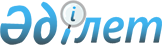 Об утверждении видов поощрения Министерства индустрии и торговли Республики Казахстан
					
			Утративший силу
			
			
		
					Приказ Министра индустрии и торговли Республики Казахстан от 26 июня 2003 года № 196. Зарегистрирован в Министерстве юстиции Республики Казахстан 4 июля 2003 года № 2390. Утратил силу приказом Министра индустрии и новых технологий Республики Казахстан от 24 апреля 2012 года № 137      Сноска. Утратил силу приказом Министра индустрии и новых технологий РК от 24.04.2012 № 137.      В целях поощрения и морального стимулирования работников в курируемых Министерством индустрии и торговли Республики Казахстан отраслях экономики Республики Казахстан  ПРИКАЗЫВАЮ: 

      Сноска. Преамбула в новой редакции -  приказом  и.о. Заместителя Премьер-Министра - Министра индустрии и торговли Республики Казахстан от 14 января 2006 года N 11. 

      1. Утвердить следующие виды поощрения Министерства индустрии и торговли Республики Казахстан: 

      нагрудный знак "Кеншi даңқы"; 

      нагрудный знак "Еңбек даңқы"; 

      нагрудный знак "Құрметті машина жасаушы"; 

      нагрудный знак "Еңбегiн сiңірген стандарттаушы"; 

      нагрудный знак "Еңбегiн сiңірген метролог";"; 

      Почетная грамота; 

      Благодарность. 

      Сноска. Пункт 1 с изменениями и дополнениями -  приказом  и.о. Заместителя Премьер-Министра - Министра индустрии и торговли Республики Казахстан от 14 января 2006 года N 11. 

      2. Утвердить прилагаемые Правила поощрения Министерством индустрии и торговли Республики Казахстан. 

      3. Департаменту административно-правовой работы - Аппарат обеспечить: 

      1) государственную регистрацию в установленном порядке настоящего приказа в Министерстве юстиции Республики Казахстан; 

      2) доведение до сведения всех структурных подразделений Министерства индустрии и торговли Республики Казахстан и руководства предприятий, учреждений, организаций, осуществляющих свою деятельность в курируемых Министерством отраслях экономики, настоящего приказа; 

      3) награждение в установленном настоящим приказом порядке. 

      Сноска. Пункт 3 с изменениями -  приказом  и.о. Заместителя Премьер-Министра - Министра индустрии и торговли Республики Казахстан от 14 января 2006 года N 11. 

      4. Настоящий приказ вступает в силу с момента государственной регистрации в Министерстве юстиции Республики Казахстан.        И.о. Министра 

Утверждены        

приказом Министерства   

индустрии и торговли    

Республики Казахстан    

от 26 июня 2003 года N 196       Сноска. По всему тексту Правил слова "в курируемых Министерством отраслях промышленности", "Департаментом кадров и юридической службы" заменены соответственно словами "в курируемых Министерством отраслях экономики", "Департаментом административно-правовой работы - Аппарат" -  приказом  и.о. Заместителя Премьер-Министра - Министра индустрии и торговли Республики Казахстан от 14 января 2006 года N 11.  Правила 

поощрения Министерством индустрии и торговли 

Республики Казахстан  

  1. Общие положения       1. Правила поощрения Министерством индустрии и торговли Республики Казахстан (далее - Министерство) разработаны в целях поощрения и морального стимулирования работников Министерства, предприятий, учреждений, организаций, осуществляющих свою деятельность -*. 

      2. Поощрениями Министерства являются: 

      награждение нагрудным знаком "Кеншi даңқы"; 

      награждение нагрудным знаком "Еңбек даңқы"; 

      награждение нагрудным знаком "Құрметті машина жасаушы"; 

      награждение нагрудным знаком "Еңбегiн сiңірген стандарттаушы"; 

      награждение нагрудным знаком "Еңбегiн сiңірген метролог"; 

      награждение Почетной грамотой Министерства; 

      объявление Благодарности. 

      Сноска. Пункт 2 с изменениями -  приказом  и.о. Заместителя Премьер-Министра - Министра индустрии и торговли Республики Казахстан от 14 января 2006 года N 11. 

      3. К нагрудному знаку прилагается удостоверение, подписанное Министром. 

      4. Нагрудные знаки носятся на левой стороне груди ниже государственных наград Республики Казахстан.  

  2. Условия награждения нагрудным знаком "Кеншi даңқы"       5. Нагрудным знаком награждаются: 

      1) работники горно-рудной промышленности и шахтного строительства за: 

      исследования и наработки по проблемам развития горно-рудной промышленности и шахтного строительства; 

      достижения в создании и внедрении новой техники и технологий; 

      мужество, инициативу, проявленные при ликвидации аварий на предприятиях горно-рудной промышленности и шахтного строительства; 

      достижения во внедрении прогрессивных форм организации труда и управления на предприятиях горно-рудной промышленности и шахтного строительства; 

      весомый вклад в развитие горно-рудной промышленности и шахтного строительства Республики Казахстан, активное участие в подготовке квалифицированных кадров; 

      2) работники государственных органов и организаций, негосударственных организаций, осуществляющих свою деятельность в других отраслях промышленности, за активное сотрудничество и содействие в развитии горно-рудной промышленности и шахтного строительства. 

      6. Нагрудный знак "Кеншi даңқы" имеет три степени, из которых высшей является первая. 

      7. Нагрудным знаком награждаются работники, имеющие стаж и опыт работы в горно-рудной промышленности и шахтном строительстве: 

      не менее 5 лет - знаком "Кеншi даңқы" III степени; 

      не менее 8 лет - знаком "Кеншi даңқы" II степени; 

      не менее 12 лет - знаком "Кеншi даңқы" I степени. 

      8. Не допускается награждение нагрудным знаком одной и той же степени повторно. 

      9. Награждение нагрудным знаком более высокой степени допускается при наличии нагрудного знака предыдущей степени. 

      10. Отдельные граждане за особые достижения в развитии в горно-рудной промышленности и шахтного строительства могут награждаться нагрудным знаком "Кеншi даңқы" без учета стажа работы.  

  3. Условия награждения нагрудным знаком 

"Еңбек даңқы"       11. Нагрудным знаком награждаются: 

      1) работники металлургической промышленности за: 

      исследования и наработки по проблемам металлургической промышленности; 

      достижения в создании, внедрении новой техники и технологии; 

      мужество, инициативу, проявленные при ликвидации аварий на предприятиях металлургической промышленности; 

      достижения во внедрении прогрессивных форм организации труда и управления на предприятиях металлургической промышленности; 

      весомый вклад в развитие металлургической промышленности Республики Казахстан, активное участие в подготовке квалифицированных кадров; 

      2) работники государственных органов и организаций, негосударственных организаций, осуществляющих свою деятельность в других отраслях промышленности, за активное сотрудничество и содействие в развитии металлургической промышленности. 

      12. Нагрудный знак "Еңбек даңқы" имеет три степени, из которых высшей является первая. 

      13. Знаком "Еңбек даңқы" награждаются работники металлургической промышленности за безупречную работу и выслугу лет: 

      не менее 5 лет - знаком "Еңбек даңқы" III степени; 

      не менее 8 лет - знаком "Еңбек даңқы" II степени; 

      не менее 12 лет - знаком "Еңбек даңқы" I степени. 

      14. Не допускается награждение нагрудным знаком одной и той же степени повторно. 

      15. Награждение нагрудным знаком более высокой степени допускается при наличии нагрудного знака предыдущей степени. 

      16. Отдельные работники могут награждаться за особые достижения в развитии металлургической промышленности нагрудным знаком "Еңбек даңқы" без учета стажа работы.  

  3-1. Условия награждения нагрудным знаком 

"Құрметті машина жасаушы"       Сноска. Правила дополнены главой 3-1 -  приказом  и.о. Заместителя Премьер-Министра - Министра индустрии и торговли Республики Казахстан от 14 января 2006 года N 11.        

      16-1. Нагрудным знаком "Құрметті машина жасаушы" награждаются работники, имеющие стаж и опыт работы не менее 10 лет в машиностроительной отрасли за: 

      исследования по проблемам развития машиностроения; 

      достижения в создании и внедрении новой техники и технологий; 

      достижения во внедрении прогрессивных форм организации труда и управления на предприятиях машиностроительной отрасли; 

      весомый вклад в развитие машиностроения, активное участие в подготовке квалифицированных кадров предприятий. 

      Нагрудным знаком "Құрметті машина жасаушы" могут награждаться работники государственных органов и организаций, негосударственных организаций, осуществляющих свою деятельность в других отраслях промышленности, за активное сотрудничество и содействие в развитии машиностроения. 

      Отдельные граждане за особые достижения в развитии отрасли машиностроения могут награждаться нагрудным знаком "Құрметті машина жасаушы" без учета стажа работы. 

      Описание нагрудного знака приведено в приложении 4 к Правилам.  

  3-2. Условия награждения нагрудным знаком 

"Еңбегiн сiңірген стандарттаушы"       Сноска. Правила дополнены главой 3-2 -  приказом  и.о. Заместителя Премьер-Министра - Министра индустрии и торговли Республики Казахстан от 14 января 2006 года N 11.        

      16-2. Нагрудным знаком "Еңбегiн сiңірген стандарттаушы" награждаются специалисты в знак признания особых заслуг в области системы стандартизации республики. 

      Нагрудным знаком "Еңбегiн сiңірген стандарттаушы" награждаются специалисты, работающие в системе стандартизации Республики Казахстан за: 

      знания в области стандартизации и их применение на высоком уровне в разработке законодательных и нормативных основ; 

      долголетнюю и плодотворную работу в системе стандартизации республики; 

      эффективное использование в учебном процессе в области стандартизации современных педагогических и практических достижений, значительное улучшение организации системы повышения квалификации кадров; 

      достижение заслуженного авторитета в области стандартизации, образцовое отношение к труду и людям. 

      Описание нагрудного знака приведено в приложении 5 к Правилам.  

  3-3. Условия награждения нагрудным знаком 

"Еңбегiн сiңірген метролог"       Сноска. Правила дополнены главой 3-3 -  приказом  и.о. Заместителя Премьер-Министра - Министра индустрии и торговли Республики Казахстан от 14 января 2006 года N 11.        

      16-3. Нагрудным знаком "Еңбегiн сiңірген метролог" награждаются специалисты в знак признания особых заслуг в области развития метрологии республики. Описание нагрудного знака приведено в приложении 6 к Правилам. 

      Нагрудным знаком "Еңбегiн сiңірген метролог" награждаются специалисты, работающие в структуре метрологической службы Республики Казахстан за: 

      знания в области метрологии и их применение на высоком уровне в разработке законодательных и нормативных основ в метрологической практике; 

      долголетнюю и плодотворную работу в структуре метрологической службы республики; 

      эффективное использование в учебном процессе в области метрологии современных педагогических и практических достижений, значительное улучшение организации системы повышения квалификации кадров; 

      достижение заслуженного авторитета в области метрологии, образцовое отношение к труду и людям.";  

  4. Условия награждения Почетной грамотой 

Министерства индустрии и торговли Республики Казахстан       17. Почетной грамотой награждаются работники Министерства, предприятий, учреждений, организаций, осуществляющих свою деятельность в курируемых Министерством отраслях экономики, за: 

      большую и плодотворную работу по внедрению новых форм и методов организации производства; 

      внедрение в работе научных исследований по актуальным проблемам промышленности; 

      достижение положительных результатов в реализации региональных, республиканских и международных программ и проектов развития промышленности.  

  5. Условия объявления Благодарности       18. Благодарность объявляется работникам Министерства, предприятий, учреждений, организаций, осуществляющих свою деятельность в курируемых Министерством отраслях экономики за: 

      образцовое выполнение обязанностей и другие достижения в работе; 

      проведение отдельных, разовых мероприятий (конкурсы, выставки, соревнования, чемпионаты, смотры), организуемым предприятием, учреждением, организацией, осуществляющих свою деятельность в курируемых Министерством отраслях экономики; 

      постоянную и активную работу в практической подготовке квалифицированных кадров; 

      успехи в трудовой деятельности.  

  6. Порядок представления и рассмотрения 

наградных материалов       19. Награждение нагрудными знаками "Кеншi даңқы", "Еңбек даңқы", "Құрметті машина жасаушы", "Еңбегін сіңірген стандарттаушы", "Еңбегін сіңірген метролог", Почетной грамотой, объявление Благодарности производится приказом Министра индустрии и торговли Республики Казахстан по представлению руководителей структурных подразделений Министерства, предприятий, учреждений, организаций, осуществляющих свою деятельность в курируемых Министерством отраслях экономики, а также их профсоюзных организаций. 

      Сноска. Пункт 19 с изменениями -  приказом  и.о. Заместителя Премьер-Министра - Министра индустрии и торговли Республики Казахстан от 14 января 2006 года N 11 (вводится в действие по истечении десяти календарных дней после дня первого официального опубликования);  приказом и.о. Министра индустрии и торговли Республики Казахстан от 10 марта 2006 года N 82 (вводится в действие по истечении десяти календарных дней после дня первого официального опубликования). 

      20. В представлении о награждении должны быть отражены данные, характеризующие личность награждаемого, общий трудовой стаж работы, конкретные заслуги, достижения и успехи кандидата, сведения об эффективности и качестве работы, основные результаты работы, кратко излагаются достигнутые им успехи. 

      21. Решение о применении мер поощрения принимается Министром самостоятельно или может быть вынесено на Коллегию Министерства для принятия коллегиального решения. 

      22. Приказ о награждении по итогам рассмотрения подготавливается Департаментом административно-правовой работы - Аппарат Министерства в течение трех дней с момента вынесения решения. 

      23. Все расходы, связанные с награждением, оплачиваются из средств предприятий, учреждений, организаций, на которых работают награждаемые, что должно отражаться во вносимом представлении. 

      24. Учет выданных нагрудных знаков ведется Департаментом административно-правовой работы - Аппарат Министерства.  

  7. Порядок вручения нагрудных знаков, 

Почетной грамоты и объявления Благодарности       25. Вручение нагрудного знака, соответствующего удостоверения к нему, Почетной грамоты, объявление Благодарности производится лично награждаемому в торжественной обстановке и гласно по месту его работы Министром, его заместителями, руководителями соответствующих структурных подразделений, ведомств, территориальных органов Министерства, а также предприятий, учреждений, организаций, осуществляющих свою деятельность в курируемых Министерством отраслях экономики, Профсоюзом трудящихся горно-металлургической промышленности Республики Казахстан после оглашения приказа Министра. 

      26. При награждении нагрудным знаком, Почетной грамотой работнику за счет средств и по решению руководства предприятий, учреждений, организаций, осуществляющих свою деятельность в курируемых Министерством отраслях экономики, по месту получения заработной платы может быть дополнительно предоставлена путевка или денежная премия.  

  8. Заключительные положения       27. В трудовую книжку и личное дело работника вносится соответствующая запись с указанием даты и номера приказа о награждении, объявлении Благодарности. 

Приложение 1       

к Правилам поощрения   

Министерством индустрии и 

торговли Республики    

Казахстан, утвержденным  

приказом Министерства   

индустрии и торговли    

Республики Казахстан    

от 26 июня 2003 года N 196  Описание нагрудного знака 

"Кеншi даңқы" трех степеней       Знак "Кеншi даңқы" имеет форму пятиугольника со стороной 30 мм. 

      На аверсе знака, в центре на фоне сияния солнечных лучей изображены элементы шахтоподъемника и терриконы - отвалы горных пород, обрамленные сверху венком из ветвей лавра, снизу - лентой белого цвета с надписью "Кеншi даңқы". 

      В нижней части знака в овале белого цвета с примыкающими к нему по бокам тремя листами лавра изображена римская цифра от I до III, обозначающая степень знака. 

      Пятиугольный периметр знака "Кеншi даңқы" обрамлен орнаментом. 

      Знак изготавливается из металла: 

      "Кеншi даңқы" I степени - желтого цвета ("под золото"), "Кеншi даңқы" II степени - белого цвета ("под серебро"), "Кеншi даңқы" III степени - темно-желтого цвета ("под бронзу"), покрытого эмалью бирюзового цвета. 

      Знак "Кеншi даңқы" при помощи ушка и двух цепочек соединяется с колодкой прямоугольной формы с красными и белыми чередующимися полосками V - образной формы. Количество красных полосок обозначает степень знака. 

      Колодка изготавливается из металла желтого цвета, покрытого эмалью бирюзового цвета, высотой 13 мм, шириной 38 мм. 

Приложение 2       

к Правилам поощрения   

Министерством индустрии и 

торговли Республики    

Казахстан, утвержденным  

приказом Министерства   

индустрии и торговли    

Республики Казахстан    

от 26 июня 2003 года N 196  Описание нагрудного знака 

"Еңбек даңқы" трех степеней       Знак "Еңбек даңқы" имеет форму круга диаметром 40 мм с выступающими за пределы круга элементами изгибов лент и веток лавра. 

      На аверсе знака, в центре на фоне сияния солнечных лучей изображен металлургический ковш с выливающейся из него струей металла. 

      Знак обрамлен сверху лентой бирюзового цвета с надписью "Еңбек даңқы", снизу - венком из ветвей лавра. 

      В нижней части знака в овале белого цвета, размещенном на фоне ленты бирюзового цвета и листьев лавра, римская цифра от I до III, обозначающая степень знака. 

      Знак изготавливается из металла: 

      "Еңбек даңқы" I степени - желтого цвета ("под золото"), "Еңбек даңқы" II степени - белого цвета ("под серебро"), "Еңбек даңқы" III степени - темно-желтого цвета ("под бронзу"), покрытого эмалью бирюзового цвета. 

      Знак "Еңбек даңқы" при помощи ушка и кольца соединяется с колодкой прямоугольной формы с расположенными снизу веточками лавра, а в центре - вертикальными красными и белыми чередующимися полосками. 

      Количество красных полосок обозначает степень знака. 

      Колодка изготавливается из металла желтого цвета, покрытого эмалью бирюзового цвета, высотой 13 мм и шириной 38 мм. 

Приложение 3       

к Правилам поощрения   

Министерством индустрии и 

торговли Республики    

Казахстан, утвержденным  

приказом Министерства   

индустрии и торговли    

Республики Казахстан    

от 26 июня 2003 года N 196  Описание Почетной грамоты       1. Почетная грамота имеет форму (12 формата) А-3, размером 420х297 миллиметров. 

      2. На левой стороне Почетной грамоты набирается текст на государственном языке, на правой стороне - на русском языке. 

      3. На верхней части первого (левого) листа изображение Государственного Герба Республики Казахстан в соответствии с требованиями СТ РК 989-96 "Государственный Герб Республики Казахстан. Формы, размеры и технические требования". 

      4. На верхней части второго (правого) листа изображение Государственного Флага Республики Казахстан в соответствии с требованиями СТ РК 988-96 "Государственный Флаг Республики Казахстан. Технические условия". 

      5. Текст грамоты на государственном языке печатается на фоне изображения солнца с расходящимися лучами, внизу изображение орла с раскрытыми крыльями. 

      Текст грамоты на русском языке печатается на фоне изображения солнца с расходящимися лучами и изображения головного фрагмента памятника независимости Республики Казахстан в городе Алматы.        

Приложение 4            

к Правилам поощрения        

Министерство индустрии и     

торговли Республики Казахстан         Сноска. Правила дополнены приложением 4 -  приказом  и.о. Заместителя Премьер-Министра - Министра индустрии и торговли Республики Казахстан от 14 января 2006 года N 11.  Описание нагрудного знака 

"Құрметті машина жасаушы"       Нагрудный знак "Құрметті машина жасаушы" состоит из двух элементов. 

      1. Планка в форме прямоугольника размером 27x15 миллиметра, изготавливается из металла желтого цвета с нанесением эмали по нижнему контуру национальный орнамент. 

      2. Медаль круглая диаметром 33 миллиметра. Основа - металл желтого цвета (под золото). По внешнему краю медали изображены шестерня и лавровая ветвь. Внутри изображена голубая лента с надписью "Құрметті машина жасаушы". В центре медали очертание завода с трубами, изображение станка. 

      Планка и медаль соединяются при помощи двух ушек и кольца. Нагрудный знак "Құрметті машина жасаушы" упаковывается во флакированную коробочку синего цвета. 

      С обратной стороны медали место для нумерации с 001-500. 

Приложение 5            

к Правилам поощрения        

Министерство индустрии и     

торговли Республики Казахстан         Сноска. Правила дополнены приложением 5 -  приказом  и.о. Заместителя Премьер-Министра - Министра индустрии и торговли Республики Казахстан от 14 января 2006 года N 11.         Описание нагрудного знака 

"Еңбегiн сiңірген стандарттаушы"       Нагрудный знак "Еңбегiн сiңірген стандарттаушы" изготавливается из медно-никелеевого сплава и имеет форму прямоугольника размерами 15 мм на 35 мм с выступающим за его пределы элементом - аббревиатурой СК (система качества). 

      На аверсе знака в левой части изображена аббревиатура СК (система качества), далее слева направо следует надпись "Еңбегiн сiңірген стандарттаушы". 

      Знак обрамлен по краям лентой желтого цвета ("под золото"), аббревиатура и надпись имеют этот же цвет. 

      Знак изготавливается из металла желтого цвета ("под золото"), покрытого эмалью бирюзового цвета. 

      Нагрудный знак при помощи ушка и кольца прикрепляется к колодке шириной 25 миллиметров и высотой 15 миллиметров. 

Приложение 6            

к Правилам поощрения        

Министерство индустрии и     

торговли Республики Казахстан         Сноска. Правила дополнены приложением 6 -  приказом  и.о. Заместителя Премьер-Министра - Министра индустрии и торговли Республики Казахстан от 14 января 2006 года N 11.                Описание нагрудного знака 

"Еңбегiн сiңірген метролог"       Знак "Еңбегiн сiңірген метролог" имеет форму прямоугольника размерами 15 мм на 35 мм с выступающим за его пределы элементом - аббревиатурой СК (система качества). 

      На аверсе знака в левой части изображена аббревиатура СК (система качества), далее слева направо следует надпись "Еңбегiн сiңірген метролог". 

      Знак обрамлен по краям лентой желтого цвета ("под золото"), аббревиатура и надпись имеют этот же цвет. 

      Знак изготавливается из металла желтого цвета ("под золото"), покрытого эмалью бирюзового цвета. 

      Нагрудный знак при помощи ушка и кольца прикрепляется к колодке шириной 25 миллиметров и высотой 15 миллиметров. 
					© 2012. РГП на ПХВ «Институт законодательства и правовой информации Республики Казахстан» Министерства юстиции Республики Казахстан
				